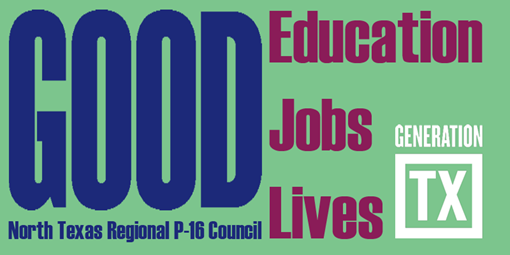 http://www.ntp16.notlb.com/North Texas Regional P-16 Council Meeting AgendaMay 7, 2013     9:30 am – 12:00 pmFort Worth Chamber of Commerce: Trinity Room, Fort Worth Club306 West 7th Street (12th Floor)Fort Worth, TX 76102Greetings and Refreshments (9:15 – 9:30)Welcome and Introductions (9:30 – 9:40) 					       Jean KellerThank you to Cynthia Fisher Miller and the Fort Worth Chamber of Commerce for hosting the NTRP-16 CouncilApproval of the February 19, 2013 Minutes Gap Analysis Report and Accountability Measures   (9:45 – 10:00)                 V. Barbara Bush Texas College and Career Readiness                                                         Kathy Wright Chapman,                  Profile Planning Guide (10:00 – 10:30)                    	   Education Service Center Region XI                                                 Updates and Announcements from Council Members (10:30 – 10:40)Break (10:40 – 10:50)Update on AVATAR and GenTX Marketing Grants  (10:50 -11:05)                           Mary HarrisCommittee Meetings and Reports (Meetings: 11:05 – 11:40; Reports: 11:40 – 12:00)Communications & NetworkingProfessional DevelopmentFunding & SustainabilityResearch, Assessment, & Accountability Adjourn and Complete your Committee Assignments Mark Your Calendars for the 2013 – 2014 NTRP-16 Council Meetings9:00am – 12:00 pm Fort Worth Chamber of Commerce/Fort Worth Club DirectionsFort Worth Chamber: 777 Taylor Street, Suite 900Fort Worth, TX 76102NOTE:  FORT WORTH CLUB is on 11th and 12th floorsDIRECTIONS FROM I-30(Coming from the East)Take I-30 West.As you approach Fort Worth, take the first “Downtown” exit.Move to the left lane to take the 6th Street exit.Turn left onto Lamar Street.  Go 1 block.Turn left onto 7th Street.Go 1 block, pass Taylor Street.  From the left side of the road enter the Fort Worth Club parking garage at 306 W 7th Street.DO NOT PARK IN “RESERVED” SPACES.Take elevator to the 9th Floor for Chamber offices, 11th Floor for Fort Worth Club dining, 12th floor for Fort Worth Club meeting rooms.Call the Chamber at 817-338-3399 if you need further assistance.DIRECTIONS FROM I-30(Coming from the West)Take I-30 East.As you approach Fort Worth, move to the right lane.Exit Cherry Street (It is a right lane exit).Turn right onto 7th Street.Go 1 block, pass Taylor Street.  From the left side of the road enter the Fort Worth Club parking garage at 306 W 7th Street.DO NOT PARK IN “RESERVED” SPACES.Take elevator to the 9th Floor for Chamber offices, 11th Floor for Fort Worth Club dining, 12th floor for Fort Worth Club meeting rooms.Call the Chamber at 817-338-3399 if you need further assistance.DIRECTIONS FROM DFW AIRPORTTake the South DFW exit.Follow 183 West to 121 West to Fort Worth.Exit Belknap Street.Turn left (South) on Houston Street.Turn right (West) on 6th Street.Turn left (South) on Lamar StreetTurn left (East) on 7th Street.Go 1 block, pass Taylor Street.  From the left side of the road enter the Fort Worth Club parking garage at 306 W 7th Street.DO NOT PARK IN “RESERVED” SPACES.Take elevator to the 9th Floor for Chamber offices, 11th Floor for Fort Worth Club dining, 12th floor for Fort Worth Club meeting rooms.Call the Chamber at 817-338-3399 if you need further assistance.   DIRECTIONS FROM I-35W(Coming from the North)Take I-35W SouthAs you approach Fort Worth, take the exit for Downtown (right lane)Move to the left lane to take the 6th Street exit.Turn left onto Lamar Street.  Go 1 block.Turn left onto 7th Street.Go 1 block, pass Taylor Street.  From the left side of the road enter the Fort Worth Club parking garage at 306 W 7th Street.DO NOT PARK IN “RESERVED” SPACES.Take elevator to the 9th Floor for Chamber offices, 11th Floor for Fort Worth Club dining, 12th Floor for Fort Worth Club meeting rooms.Call the Chamber at 817-338-3399 if you need further assistance.  September 17, 2013TBD (Fort Worth Area)December 3, 2013ESC Region 10, Abrams BuildingChris Kanouse & Sandy MaddoxFebruary 18, 2014ESC Region XIKathy Wright Chapman & Francine HollandMay 6, 2014TWU – Dallas CenterBarbara Lerner